Spokane Community College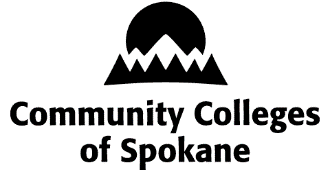 PROCTORED TESTING EXCEPTION FORMThe Testing Center proctors a limited number of tests for students in hybrid or face-to-face classes who have extraordinary circumstances that prevent them from testing with their class. Service offered as space and staffing allow. Not available during finals or other peak testing times.Requests must be approved by the instructional dean and Director of Admissions and Registration. Provide as much lead time as possible to help us serve as many students as possible.Exception testing is by appointment only. Students who are more than 15 minutes late may be asked to reschedule, and instructor permission to reschedule may be required.For our proctored testing requirements, visit the SCC Online Testing webpage. Request your exam: Submit this form to your instructional dean for approval before routing to the Director of Admissions and Registration. Upon approval and receipt in the Testing Center, our staff will contact you with further instructions. The Testing Center proctors a limited number of tests for students in hybrid or face-to-face classes who have extraordinary circumstances that prevent them from testing with their class. Service offered as space and staffing allow. Not available during finals or other peak testing times.Requests must be approved by the instructional dean and Director of Admissions and Registration. Provide as much lead time as possible to help us serve as many students as possible.Exception testing is by appointment only. Students who are more than 15 minutes late may be asked to reschedule, and instructor permission to reschedule may be required.For our proctored testing requirements, visit the SCC Online Testing webpage. Request your exam: Submit this form to your instructional dean for approval before routing to the Director of Admissions and Registration. Upon approval and receipt in the Testing Center, our staff will contact you with further instructions. The Testing Center proctors a limited number of tests for students in hybrid or face-to-face classes who have extraordinary circumstances that prevent them from testing with their class. Service offered as space and staffing allow. Not available during finals or other peak testing times.Requests must be approved by the instructional dean and Director of Admissions and Registration. Provide as much lead time as possible to help us serve as many students as possible.Exception testing is by appointment only. Students who are more than 15 minutes late may be asked to reschedule, and instructor permission to reschedule may be required.For our proctored testing requirements, visit the SCC Online Testing webpage. Request your exam: Submit this form to your instructional dean for approval before routing to the Director of Admissions and Registration. Upon approval and receipt in the Testing Center, our staff will contact you with further instructions. The Testing Center proctors a limited number of tests for students in hybrid or face-to-face classes who have extraordinary circumstances that prevent them from testing with their class. Service offered as space and staffing allow. Not available during finals or other peak testing times.Requests must be approved by the instructional dean and Director of Admissions and Registration. Provide as much lead time as possible to help us serve as many students as possible.Exception testing is by appointment only. Students who are more than 15 minutes late may be asked to reschedule, and instructor permission to reschedule may be required.For our proctored testing requirements, visit the SCC Online Testing webpage. Request your exam: Submit this form to your instructional dean for approval before routing to the Director of Admissions and Registration. Upon approval and receipt in the Testing Center, our staff will contact you with further instructions. The Testing Center proctors a limited number of tests for students in hybrid or face-to-face classes who have extraordinary circumstances that prevent them from testing with their class. Service offered as space and staffing allow. Not available during finals or other peak testing times.Requests must be approved by the instructional dean and Director of Admissions and Registration. Provide as much lead time as possible to help us serve as many students as possible.Exception testing is by appointment only. Students who are more than 15 minutes late may be asked to reschedule, and instructor permission to reschedule may be required.For our proctored testing requirements, visit the SCC Online Testing webpage. Request your exam: Submit this form to your instructional dean for approval before routing to the Director of Admissions and Registration. Upon approval and receipt in the Testing Center, our staff will contact you with further instructions. The Testing Center proctors a limited number of tests for students in hybrid or face-to-face classes who have extraordinary circumstances that prevent them from testing with their class. Service offered as space and staffing allow. Not available during finals or other peak testing times.Requests must be approved by the instructional dean and Director of Admissions and Registration. Provide as much lead time as possible to help us serve as many students as possible.Exception testing is by appointment only. Students who are more than 15 minutes late may be asked to reschedule, and instructor permission to reschedule may be required.For our proctored testing requirements, visit the SCC Online Testing webpage. Request your exam: Submit this form to your instructional dean for approval before routing to the Director of Admissions and Registration. Upon approval and receipt in the Testing Center, our staff will contact you with further instructions. The Testing Center proctors a limited number of tests for students in hybrid or face-to-face classes who have extraordinary circumstances that prevent them from testing with their class. Service offered as space and staffing allow. Not available during finals or other peak testing times.Requests must be approved by the instructional dean and Director of Admissions and Registration. Provide as much lead time as possible to help us serve as many students as possible.Exception testing is by appointment only. Students who are more than 15 minutes late may be asked to reschedule, and instructor permission to reschedule may be required.For our proctored testing requirements, visit the SCC Online Testing webpage. Request your exam: Submit this form to your instructional dean for approval before routing to the Director of Admissions and Registration. Upon approval and receipt in the Testing Center, our staff will contact you with further instructions. The Testing Center proctors a limited number of tests for students in hybrid or face-to-face classes who have extraordinary circumstances that prevent them from testing with their class. Service offered as space and staffing allow. Not available during finals or other peak testing times.Requests must be approved by the instructional dean and Director of Admissions and Registration. Provide as much lead time as possible to help us serve as many students as possible.Exception testing is by appointment only. Students who are more than 15 minutes late may be asked to reschedule, and instructor permission to reschedule may be required.For our proctored testing requirements, visit the SCC Online Testing webpage. Request your exam: Submit this form to your instructional dean for approval before routing to the Director of Admissions and Registration. Upon approval and receipt in the Testing Center, our staff will contact you with further instructions. The Testing Center proctors a limited number of tests for students in hybrid or face-to-face classes who have extraordinary circumstances that prevent them from testing with their class. Service offered as space and staffing allow. Not available during finals or other peak testing times.Requests must be approved by the instructional dean and Director of Admissions and Registration. Provide as much lead time as possible to help us serve as many students as possible.Exception testing is by appointment only. Students who are more than 15 minutes late may be asked to reschedule, and instructor permission to reschedule may be required.For our proctored testing requirements, visit the SCC Online Testing webpage. Request your exam: Submit this form to your instructional dean for approval before routing to the Director of Admissions and Registration. Upon approval and receipt in the Testing Center, our staff will contact you with further instructions. The Testing Center proctors a limited number of tests for students in hybrid or face-to-face classes who have extraordinary circumstances that prevent them from testing with their class. Service offered as space and staffing allow. Not available during finals or other peak testing times.Requests must be approved by the instructional dean and Director of Admissions and Registration. Provide as much lead time as possible to help us serve as many students as possible.Exception testing is by appointment only. Students who are more than 15 minutes late may be asked to reschedule, and instructor permission to reschedule may be required.For our proctored testing requirements, visit the SCC Online Testing webpage. Request your exam: Submit this form to your instructional dean for approval before routing to the Director of Admissions and Registration. Upon approval and receipt in the Testing Center, our staff will contact you with further instructions. The Testing Center proctors a limited number of tests for students in hybrid or face-to-face classes who have extraordinary circumstances that prevent them from testing with their class. Service offered as space and staffing allow. Not available during finals or other peak testing times.Requests must be approved by the instructional dean and Director of Admissions and Registration. Provide as much lead time as possible to help us serve as many students as possible.Exception testing is by appointment only. Students who are more than 15 minutes late may be asked to reschedule, and instructor permission to reschedule may be required.For our proctored testing requirements, visit the SCC Online Testing webpage. Request your exam: Submit this form to your instructional dean for approval before routing to the Director of Admissions and Registration. Upon approval and receipt in the Testing Center, our staff will contact you with further instructions. The Testing Center proctors a limited number of tests for students in hybrid or face-to-face classes who have extraordinary circumstances that prevent them from testing with their class. Service offered as space and staffing allow. Not available during finals or other peak testing times.Requests must be approved by the instructional dean and Director of Admissions and Registration. Provide as much lead time as possible to help us serve as many students as possible.Exception testing is by appointment only. Students who are more than 15 minutes late may be asked to reschedule, and instructor permission to reschedule may be required.For our proctored testing requirements, visit the SCC Online Testing webpage. Request your exam: Submit this form to your instructional dean for approval before routing to the Director of Admissions and Registration. Upon approval and receipt in the Testing Center, our staff will contact you with further instructions. The Testing Center proctors a limited number of tests for students in hybrid or face-to-face classes who have extraordinary circumstances that prevent them from testing with their class. Service offered as space and staffing allow. Not available during finals or other peak testing times.Requests must be approved by the instructional dean and Director of Admissions and Registration. Provide as much lead time as possible to help us serve as many students as possible.Exception testing is by appointment only. Students who are more than 15 minutes late may be asked to reschedule, and instructor permission to reschedule may be required.For our proctored testing requirements, visit the SCC Online Testing webpage. Request your exam: Submit this form to your instructional dean for approval before routing to the Director of Admissions and Registration. Upon approval and receipt in the Testing Center, our staff will contact you with further instructions. The Testing Center proctors a limited number of tests for students in hybrid or face-to-face classes who have extraordinary circumstances that prevent them from testing with their class. Service offered as space and staffing allow. Not available during finals or other peak testing times.Requests must be approved by the instructional dean and Director of Admissions and Registration. Provide as much lead time as possible to help us serve as many students as possible.Exception testing is by appointment only. Students who are more than 15 minutes late may be asked to reschedule, and instructor permission to reschedule may be required.For our proctored testing requirements, visit the SCC Online Testing webpage. Request your exam: Submit this form to your instructional dean for approval before routing to the Director of Admissions and Registration. Upon approval and receipt in the Testing Center, our staff will contact you with further instructions. The Testing Center proctors a limited number of tests for students in hybrid or face-to-face classes who have extraordinary circumstances that prevent them from testing with their class. Service offered as space and staffing allow. Not available during finals or other peak testing times.Requests must be approved by the instructional dean and Director of Admissions and Registration. Provide as much lead time as possible to help us serve as many students as possible.Exception testing is by appointment only. Students who are more than 15 minutes late may be asked to reschedule, and instructor permission to reschedule may be required.For our proctored testing requirements, visit the SCC Online Testing webpage. Request your exam: Submit this form to your instructional dean for approval before routing to the Director of Admissions and Registration. Upon approval and receipt in the Testing Center, our staff will contact you with further instructions. The Testing Center proctors a limited number of tests for students in hybrid or face-to-face classes who have extraordinary circumstances that prevent them from testing with their class. Service offered as space and staffing allow. Not available during finals or other peak testing times.Requests must be approved by the instructional dean and Director of Admissions and Registration. Provide as much lead time as possible to help us serve as many students as possible.Exception testing is by appointment only. Students who are more than 15 minutes late may be asked to reschedule, and instructor permission to reschedule may be required.For our proctored testing requirements, visit the SCC Online Testing webpage. Request your exam: Submit this form to your instructional dean for approval before routing to the Director of Admissions and Registration. Upon approval and receipt in the Testing Center, our staff will contact you with further instructions. The Testing Center proctors a limited number of tests for students in hybrid or face-to-face classes who have extraordinary circumstances that prevent them from testing with their class. Service offered as space and staffing allow. Not available during finals or other peak testing times.Requests must be approved by the instructional dean and Director of Admissions and Registration. Provide as much lead time as possible to help us serve as many students as possible.Exception testing is by appointment only. Students who are more than 15 minutes late may be asked to reschedule, and instructor permission to reschedule may be required.For our proctored testing requirements, visit the SCC Online Testing webpage. Request your exam: Submit this form to your instructional dean for approval before routing to the Director of Admissions and Registration. Upon approval and receipt in the Testing Center, our staff will contact you with further instructions. The Testing Center proctors a limited number of tests for students in hybrid or face-to-face classes who have extraordinary circumstances that prevent them from testing with their class. Service offered as space and staffing allow. Not available during finals or other peak testing times.Requests must be approved by the instructional dean and Director of Admissions and Registration. Provide as much lead time as possible to help us serve as many students as possible.Exception testing is by appointment only. Students who are more than 15 minutes late may be asked to reschedule, and instructor permission to reschedule may be required.For our proctored testing requirements, visit the SCC Online Testing webpage. Request your exam: Submit this form to your instructional dean for approval before routing to the Director of Admissions and Registration. Upon approval and receipt in the Testing Center, our staff will contact you with further instructions. The Testing Center proctors a limited number of tests for students in hybrid or face-to-face classes who have extraordinary circumstances that prevent them from testing with their class. Service offered as space and staffing allow. Not available during finals or other peak testing times.Requests must be approved by the instructional dean and Director of Admissions and Registration. Provide as much lead time as possible to help us serve as many students as possible.Exception testing is by appointment only. Students who are more than 15 minutes late may be asked to reschedule, and instructor permission to reschedule may be required.For our proctored testing requirements, visit the SCC Online Testing webpage. Request your exam: Submit this form to your instructional dean for approval before routing to the Director of Admissions and Registration. Upon approval and receipt in the Testing Center, our staff will contact you with further instructions. The Testing Center proctors a limited number of tests for students in hybrid or face-to-face classes who have extraordinary circumstances that prevent them from testing with their class. Service offered as space and staffing allow. Not available during finals or other peak testing times.Requests must be approved by the instructional dean and Director of Admissions and Registration. Provide as much lead time as possible to help us serve as many students as possible.Exception testing is by appointment only. Students who are more than 15 minutes late may be asked to reschedule, and instructor permission to reschedule may be required.For our proctored testing requirements, visit the SCC Online Testing webpage. Request your exam: Submit this form to your instructional dean for approval before routing to the Director of Admissions and Registration. Upon approval and receipt in the Testing Center, our staff will contact you with further instructions. The Testing Center proctors a limited number of tests for students in hybrid or face-to-face classes who have extraordinary circumstances that prevent them from testing with their class. Service offered as space and staffing allow. Not available during finals or other peak testing times.Requests must be approved by the instructional dean and Director of Admissions and Registration. Provide as much lead time as possible to help us serve as many students as possible.Exception testing is by appointment only. Students who are more than 15 minutes late may be asked to reschedule, and instructor permission to reschedule may be required.For our proctored testing requirements, visit the SCC Online Testing webpage. Request your exam: Submit this form to your instructional dean for approval before routing to the Director of Admissions and Registration. Upon approval and receipt in the Testing Center, our staff will contact you with further instructions. The Testing Center proctors a limited number of tests for students in hybrid or face-to-face classes who have extraordinary circumstances that prevent them from testing with their class. Service offered as space and staffing allow. Not available during finals or other peak testing times.Requests must be approved by the instructional dean and Director of Admissions and Registration. Provide as much lead time as possible to help us serve as many students as possible.Exception testing is by appointment only. Students who are more than 15 minutes late may be asked to reschedule, and instructor permission to reschedule may be required.For our proctored testing requirements, visit the SCC Online Testing webpage. Request your exam: Submit this form to your instructional dean for approval before routing to the Director of Admissions and Registration. Upon approval and receipt in the Testing Center, our staff will contact you with further instructions. The Testing Center proctors a limited number of tests for students in hybrid or face-to-face classes who have extraordinary circumstances that prevent them from testing with their class. Service offered as space and staffing allow. Not available during finals or other peak testing times.Requests must be approved by the instructional dean and Director of Admissions and Registration. Provide as much lead time as possible to help us serve as many students as possible.Exception testing is by appointment only. Students who are more than 15 minutes late may be asked to reschedule, and instructor permission to reschedule may be required.For our proctored testing requirements, visit the SCC Online Testing webpage. Request your exam: Submit this form to your instructional dean for approval before routing to the Director of Admissions and Registration. Upon approval and receipt in the Testing Center, our staff will contact you with further instructions. The Testing Center proctors a limited number of tests for students in hybrid or face-to-face classes who have extraordinary circumstances that prevent them from testing with their class. Service offered as space and staffing allow. Not available during finals or other peak testing times.Requests must be approved by the instructional dean and Director of Admissions and Registration. Provide as much lead time as possible to help us serve as many students as possible.Exception testing is by appointment only. Students who are more than 15 minutes late may be asked to reschedule, and instructor permission to reschedule may be required.For our proctored testing requirements, visit the SCC Online Testing webpage. Request your exam: Submit this form to your instructional dean for approval before routing to the Director of Admissions and Registration. Upon approval and receipt in the Testing Center, our staff will contact you with further instructions. The Testing Center proctors a limited number of tests for students in hybrid or face-to-face classes who have extraordinary circumstances that prevent them from testing with their class. Service offered as space and staffing allow. Not available during finals or other peak testing times.Requests must be approved by the instructional dean and Director of Admissions and Registration. Provide as much lead time as possible to help us serve as many students as possible.Exception testing is by appointment only. Students who are more than 15 minutes late may be asked to reschedule, and instructor permission to reschedule may be required.For our proctored testing requirements, visit the SCC Online Testing webpage. Request your exam: Submit this form to your instructional dean for approval before routing to the Director of Admissions and Registration. Upon approval and receipt in the Testing Center, our staff will contact you with further instructions. The Testing Center proctors a limited number of tests for students in hybrid or face-to-face classes who have extraordinary circumstances that prevent them from testing with their class. Service offered as space and staffing allow. Not available during finals or other peak testing times.Requests must be approved by the instructional dean and Director of Admissions and Registration. Provide as much lead time as possible to help us serve as many students as possible.Exception testing is by appointment only. Students who are more than 15 minutes late may be asked to reschedule, and instructor permission to reschedule may be required.For our proctored testing requirements, visit the SCC Online Testing webpage. Request your exam: Submit this form to your instructional dean for approval before routing to the Director of Admissions and Registration. Upon approval and receipt in the Testing Center, our staff will contact you with further instructions. The Testing Center proctors a limited number of tests for students in hybrid or face-to-face classes who have extraordinary circumstances that prevent them from testing with their class. Service offered as space and staffing allow. Not available during finals or other peak testing times.Requests must be approved by the instructional dean and Director of Admissions and Registration. Provide as much lead time as possible to help us serve as many students as possible.Exception testing is by appointment only. Students who are more than 15 minutes late may be asked to reschedule, and instructor permission to reschedule may be required.For our proctored testing requirements, visit the SCC Online Testing webpage. Request your exam: Submit this form to your instructional dean for approval before routing to the Director of Admissions and Registration. Upon approval and receipt in the Testing Center, our staff will contact you with further instructions. The Testing Center proctors a limited number of tests for students in hybrid or face-to-face classes who have extraordinary circumstances that prevent them from testing with their class. Service offered as space and staffing allow. Not available during finals or other peak testing times.Requests must be approved by the instructional dean and Director of Admissions and Registration. Provide as much lead time as possible to help us serve as many students as possible.Exception testing is by appointment only. Students who are more than 15 minutes late may be asked to reschedule, and instructor permission to reschedule may be required.For our proctored testing requirements, visit the SCC Online Testing webpage. Request your exam: Submit this form to your instructional dean for approval before routing to the Director of Admissions and Registration. Upon approval and receipt in the Testing Center, our staff will contact you with further instructions. The Testing Center proctors a limited number of tests for students in hybrid or face-to-face classes who have extraordinary circumstances that prevent them from testing with their class. Service offered as space and staffing allow. Not available during finals or other peak testing times.Requests must be approved by the instructional dean and Director of Admissions and Registration. Provide as much lead time as possible to help us serve as many students as possible.Exception testing is by appointment only. Students who are more than 15 minutes late may be asked to reschedule, and instructor permission to reschedule may be required.For our proctored testing requirements, visit the SCC Online Testing webpage. Request your exam: Submit this form to your instructional dean for approval before routing to the Director of Admissions and Registration. Upon approval and receipt in the Testing Center, our staff will contact you with further instructions. The Testing Center proctors a limited number of tests for students in hybrid or face-to-face classes who have extraordinary circumstances that prevent them from testing with their class. Service offered as space and staffing allow. Not available during finals or other peak testing times.Requests must be approved by the instructional dean and Director of Admissions and Registration. Provide as much lead time as possible to help us serve as many students as possible.Exception testing is by appointment only. Students who are more than 15 minutes late may be asked to reschedule, and instructor permission to reschedule may be required.For our proctored testing requirements, visit the SCC Online Testing webpage. Request your exam: Submit this form to your instructional dean for approval before routing to the Director of Admissions and Registration. Upon approval and receipt in the Testing Center, our staff will contact you with further instructions. The Testing Center proctors a limited number of tests for students in hybrid or face-to-face classes who have extraordinary circumstances that prevent them from testing with their class. Service offered as space and staffing allow. Not available during finals or other peak testing times.Requests must be approved by the instructional dean and Director of Admissions and Registration. Provide as much lead time as possible to help us serve as many students as possible.Exception testing is by appointment only. Students who are more than 15 minutes late may be asked to reschedule, and instructor permission to reschedule may be required.For our proctored testing requirements, visit the SCC Online Testing webpage. Request your exam: Submit this form to your instructional dean for approval before routing to the Director of Admissions and Registration. Upon approval and receipt in the Testing Center, our staff will contact you with further instructions. The Testing Center proctors a limited number of tests for students in hybrid or face-to-face classes who have extraordinary circumstances that prevent them from testing with their class. Service offered as space and staffing allow. Not available during finals or other peak testing times.Requests must be approved by the instructional dean and Director of Admissions and Registration. Provide as much lead time as possible to help us serve as many students as possible.Exception testing is by appointment only. Students who are more than 15 minutes late may be asked to reschedule, and instructor permission to reschedule may be required.For our proctored testing requirements, visit the SCC Online Testing webpage. Request your exam: Submit this form to your instructional dean for approval before routing to the Director of Admissions and Registration. Upon approval and receipt in the Testing Center, our staff will contact you with further instructions. The Testing Center proctors a limited number of tests for students in hybrid or face-to-face classes who have extraordinary circumstances that prevent them from testing with their class. Service offered as space and staffing allow. Not available during finals or other peak testing times.Requests must be approved by the instructional dean and Director of Admissions and Registration. Provide as much lead time as possible to help us serve as many students as possible.Exception testing is by appointment only. Students who are more than 15 minutes late may be asked to reschedule, and instructor permission to reschedule may be required.For our proctored testing requirements, visit the SCC Online Testing webpage. Request your exam: Submit this form to your instructional dean for approval before routing to the Director of Admissions and Registration. Upon approval and receipt in the Testing Center, our staff will contact you with further instructions. INSTRUCTOR CONTACT INFORMATIONINSTRUCTOR CONTACT INFORMATIONINSTRUCTOR CONTACT INFORMATIONINSTRUCTOR CONTACT INFORMATIONINSTRUCTOR CONTACT INFORMATIONINSTRUCTOR CONTACT INFORMATIONINSTRUCTOR CONTACT INFORMATIONINSTRUCTOR CONTACT INFORMATIONINSTRUCTOR CONTACT INFORMATIONINSTRUCTOR CONTACT INFORMATIONINSTRUCTOR CONTACT INFORMATIONINSTRUCTOR CONTACT INFORMATIONINSTRUCTOR CONTACT INFORMATIONINSTRUCTOR CONTACT INFORMATIONINSTRUCTOR CONTACT INFORMATIONINSTRUCTOR CONTACT INFORMATIONINSTRUCTOR CONTACT INFORMATIONINSTRUCTOR CONTACT INFORMATIONINSTRUCTOR CONTACT INFORMATIONINSTRUCTOR CONTACT INFORMATIONINSTRUCTOR CONTACT INFORMATIONINSTRUCTOR CONTACT INFORMATIONINSTRUCTOR CONTACT INFORMATIONINSTRUCTOR CONTACT INFORMATIONINSTRUCTOR CONTACT INFORMATIONINSTRUCTOR CONTACT INFORMATIONINSTRUCTOR CONTACT INFORMATIONINSTRUCTOR CONTACT INFORMATIONINSTRUCTOR CONTACT INFORMATIONINSTRUCTOR CONTACT INFORMATIONINSTRUCTOR CONTACT INFORMATIONINSTRUCTOR CONTACT INFORMATIONINSTRUCTOR CONTACT INFORMATIONFirst nameFirst nameFirst nameFirst nameLast Name:Last Name:Last Name:Last Name:Building/Office:Building/Office:Building/Office:Building/Office:Email:Email:Email:Email:Phone:STUDENT TESTING INFORMATIONSTUDENT TESTING INFORMATIONSTUDENT TESTING INFORMATIONSTUDENT TESTING INFORMATIONSTUDENT TESTING INFORMATIONSTUDENT TESTING INFORMATIONSTUDENT TESTING INFORMATIONSTUDENT TESTING INFORMATIONSTUDENT TESTING INFORMATIONSTUDENT TESTING INFORMATIONSTUDENT TESTING INFORMATIONSTUDENT TESTING INFORMATIONSTUDENT TESTING INFORMATIONSTUDENT TESTING INFORMATIONSTUDENT TESTING INFORMATIONSTUDENT TESTING INFORMATIONSTUDENT TESTING INFORMATIONSTUDENT TESTING INFORMATIONSTUDENT TESTING INFORMATIONSTUDENT TESTING INFORMATIONSTUDENT TESTING INFORMATIONSTUDENT TESTING INFORMATIONSTUDENT TESTING INFORMATIONSTUDENT TESTING INFORMATIONSTUDENT TESTING INFORMATIONSTUDENT TESTING INFORMATIONSTUDENT TESTING INFORMATIONSTUDENT TESTING INFORMATIONSTUDENT TESTING INFORMATIONSTUDENT TESTING INFORMATIONSTUDENT TESTING INFORMATIONSTUDENT TESTING INFORMATIONSTUDENT TESTING INFORMATIONFirst nameFirst nameFirst nameFirst nameLast Name:Last Name:Last Name:Last Name:Student ID:Course:Course:Course:Course:4- or 5-Digit Class No4- or 5-Digit Class No4- or 5-Digit Class No4- or 5-Digit Class No4- or 5-Digit Class No4- or 5-Digit Class No4- or 5-Digit Class No4- or 5-Digit Class NoReason for Exception:  Unavoidable absence  Retake   OtherReason for Exception:  Unavoidable absence  Retake   OtherReason for Exception:  Unavoidable absence  Retake   OtherReason for Exception:  Unavoidable absence  Retake   OtherReason for Exception:  Unavoidable absence  Retake   OtherReason for Exception:  Unavoidable absence  Retake   OtherReason for Exception:  Unavoidable absence  Retake   OtherReason for Exception:  Unavoidable absence  Retake   OtherReason for Exception:  Unavoidable absence  Retake   OtherReason for Exception:  Unavoidable absence  Retake   OtherReason for Exception:  Unavoidable absence  Retake   OtherReason for Exception:  Unavoidable absence  Retake   OtherReason for Exception:  Unavoidable absence  Retake   OtherReason for Exception:  Unavoidable absence  Retake   OtherReason for Exception:  Unavoidable absence  Retake   OtherReason for Exception:  Unavoidable absence  Retake   OtherReason for Exception:  Unavoidable absence  Retake   OtherReason for Exception:  Unavoidable absence  Retake   OtherReason for Exception:  Unavoidable absence  Retake   OtherReason for Exception:  Unavoidable absence  Retake   OtherReason for Exception:  Unavoidable absence  Retake   OtherReason for Exception:  Unavoidable absence  Retake   OtherReason for Exception:  Unavoidable absence  Retake   OtherReason for Exception:  Unavoidable absence  Retake   OtherReason for Exception:  Unavoidable absence  Retake   OtherReason for Exception:  Unavoidable absence  Retake   OtherReason for Exception:  Unavoidable absence  Retake   OtherTesting Date:Testing Date:Testing Time:Testing Time:Testing Time:Testing Time:Testing Time:Testing Time:Testing Time:Testing Time:Time allowed for Test (minutes)Time allowed for Test (minutes)Time allowed for Test (minutes)Time allowed for Test (minutes)Time allowed for Test (minutes)Time allowed for Test (minutes)Time allowed for Test (minutes)Time allowed for Test (minutes)Time allowed for Test (minutes)Time allowed for Test (minutes)Type of Test: Type of Test: Type of Test:  Online – If online, does this test use Respondus?  No  Yes Online – If online, does this test use Respondus?  No  Yes Online – If online, does this test use Respondus?  No  Yes Online – If online, does this test use Respondus?  No  Yes Online – If online, does this test use Respondus?  No  Yes Online – If online, does this test use Respondus?  No  Yes Online – If online, does this test use Respondus?  No  Yes Online – If online, does this test use Respondus?  No  Yes Online – If online, does this test use Respondus?  No  Yes Online – If online, does this test use Respondus?  No  Yes Online – If online, does this test use Respondus?  No  Yes Online – If online, does this test use Respondus?  No  Yes Online – If online, does this test use Respondus?  No  Yes Online – If online, does this test use Respondus?  No  Yes Online – If online, does this test use Respondus?  No  Yes Online – If online, does this test use Respondus?  No  Yes Online – If online, does this test use Respondus?  No  Yes Online – If online, does this test use Respondus?  No  Yes Online – If online, does this test use Respondus?  No  Yes Online – If online, does this test use Respondus?  No  Yes Online – If online, does this test use Respondus?  No  Yes Online – If online, does this test use Respondus?  No  Yes Online – If online, does this test use Respondus?  No  Yes Online – If online, does this test use Respondus?  No  Yes Online – If online, does this test use Respondus?  No  Yes Online – If online, does this test use Respondus?  No  Yes Online – If online, does this test use Respondus?  No  Yes Online – If online, does this test use Respondus?  No  Yes Online – If online, does this test use Respondus?  No  Yes Online – If online, does this test use Respondus?  No  YesOther Software RequiredOther Software RequiredOther Software RequiredOther Software RequiredOther Software RequiredOther Software RequiredOther Software RequiredOther Software RequiredOther Software RequiredOther Software RequiredOther Software RequiredOther Software RequiredOther Software RequiredOther Software RequiredOther Software RequiredOther Software RequiredOther Software RequiredOther Software RequiredOther Software Required Pencil/Paper Pencil/Paper Pencil/Paper Pencil/Paper Pencil/Paper Pencil/Paper Pencil/Paper Pencil/Paper Pencil/Paper Pencil/Paper Pencil/Paper Pencil/Paper Pencil/Paper Pencil/Paper Pencil/Paper Pencil/Paper Pencil/Paper Pencil/Paper Pencil/Paper Pencil/Paper Pencil/Paper Pencil/Paper Pencil/Paper Pencil/Paper Pencil/Paper Pencil/Paper Pencil/Paper Pencil/Paper Pencil/Paper Pencil/PaperPLEASE SELECT DETAILS FOR THE EXAMPLEASE SELECT DETAILS FOR THE EXAMPLEASE SELECT DETAILS FOR THE EXAMPLEASE SELECT DETAILS FOR THE EXAMPLEASE SELECT DETAILS FOR THE EXAMPLEASE SELECT DETAILS FOR THE EXAMPLEASE SELECT DETAILS FOR THE EXAMPLEASE SELECT DETAILS FOR THE EXAMPLEASE SELECT DETAILS FOR THE EXAMPLEASE SELECT DETAILS FOR THE EXAMPLEASE SELECT DETAILS FOR THE EXAMPLEASE SELECT DETAILS FOR THE EXAMPLEASE SELECT DETAILS FOR THE EXAMPLEASE SELECT DETAILS FOR THE EXAMPLEASE SELECT DETAILS FOR THE EXAMPLEASE SELECT DETAILS FOR THE EXAMPLEASE SELECT DETAILS FOR THE EXAMPLEASE SELECT DETAILS FOR THE EXAMPLEASE SELECT DETAILS FOR THE EXAMPLEASE SELECT DETAILS FOR THE EXAMPLEASE SELECT DETAILS FOR THE EXAMPLEASE SELECT DETAILS FOR THE EXAMPLEASE SELECT DETAILS FOR THE EXAMPLEASE SELECT DETAILS FOR THE EXAMPLEASE SELECT DETAILS FOR THE EXAMPLEASE SELECT DETAILS FOR THE EXAMPLEASE SELECT DETAILS FOR THE EXAMPLEASE SELECT DETAILS FOR THE EXAMPLEASE SELECT DETAILS FOR THE EXAMPLEASE SELECT DETAILS FOR THE EXAMPLEASE SELECT DETAILS FOR THE EXAMPLEASE SELECT DETAILS FOR THE EXAMPLEASE SELECT DETAILS FOR THE EXAMStudents will only be allowed items checked below or listed in the special instructions.Students will only be allowed items checked below or listed in the special instructions.Students will only be allowed items checked below or listed in the special instructions.Students will only be allowed items checked below or listed in the special instructions.Students will only be allowed items checked below or listed in the special instructions.Students will only be allowed items checked below or listed in the special instructions.Students will only be allowed items checked below or listed in the special instructions.Students will only be allowed items checked below or listed in the special instructions.Students will only be allowed items checked below or listed in the special instructions.Students will only be allowed items checked below or listed in the special instructions.Students will only be allowed items checked below or listed in the special instructions.Students will only be allowed items checked below or listed in the special instructions.Students will only be allowed items checked below or listed in the special instructions.Students will only be allowed items checked below or listed in the special instructions.Students will only be allowed items checked below or listed in the special instructions.Students will only be allowed items checked below or listed in the special instructions.Students will only be allowed items checked below or listed in the special instructions.Students will only be allowed items checked below or listed in the special instructions.Students will only be allowed items checked below or listed in the special instructions.Students will only be allowed items checked below or listed in the special instructions.Students will only be allowed items checked below or listed in the special instructions.Students will only be allowed items checked below or listed in the special instructions.Students will only be allowed items checked below or listed in the special instructions.Students will only be allowed items checked below or listed in the special instructions.Students will only be allowed items checked below or listed in the special instructions.Students will only be allowed items checked below or listed in the special instructions.Students will only be allowed items checked below or listed in the special instructions.Students will only be allowed items checked below or listed in the special instructions.Students will only be allowed items checked below or listed in the special instructions.Students will only be allowed items checked below or listed in the special instructions.Students will only be allowed items checked below or listed in the special instructions.Students will only be allowed items checked below or listed in the special instructions.Students will only be allowed items checked below or listed in the special instructions.Allow Scratch Paper?  No   YesAllow Scratch Paper?  No   YesAllow Scratch Paper?  No   YesAllow Scratch Paper?  No   YesAllow Scratch Paper?  No   YesAllow Scratch Paper?  No   YesAllow Scratch Paper?  No   YesAllow Scratch Paper?  No   YesAllow Scratch Paper?  No   YesAllow Scratch Paper?  No   YesAllow Scratch Paper?  No   YesAllow Scratch Paper?  No   YesAllow Scratch Paper?  No   YesAllow Scratch Paper?  No   YesAllow Scratch Paper?  No   YesCalculator:  Basic   Graphing  ScientificCalculator:  Basic   Graphing  ScientificCalculator:  Basic   Graphing  ScientificCalculator:  Basic   Graphing  ScientificCalculator:  Basic   Graphing  ScientificCalculator:  Basic   Graphing  ScientificCalculator:  Basic   Graphing  ScientificCalculator:  Basic   Graphing  ScientificCalculator:  Basic   Graphing  ScientificCalculator:  Basic   Graphing  ScientificCalculator:  Basic   Graphing  ScientificCalculator:  Basic   Graphing  ScientificCalculator:  Basic   Graphing  ScientificCalculator:  Basic   Graphing  ScientificCalculator:  Basic   Graphing  ScientificCalculator:  Basic   Graphing  ScientificCalculator:  Basic   Graphing  ScientificCalculator:  Basic   Graphing  Scientific Open Book Open Book Open Book Open Book Open Book Open Book Open Book Open Notes  Open Notes  Open Notes  Open Notes  Open Notes  Open Notes  Open Notes  Open Notes  Scantron Scantron Scantron Scantron Scantron Scantron Scantron Scantron Scantron Scantron Software Software Software Software Software Software Software SoftwareSPECIAL INSTRUCTIONSSPECIAL INSTRUCTIONSSPECIAL INSTRUCTIONSSPECIAL INSTRUCTIONSSPECIAL INSTRUCTIONSSPECIAL INSTRUCTIONSSPECIAL INSTRUCTIONSSPECIAL INSTRUCTIONSSPECIAL INSTRUCTIONSSPECIAL INSTRUCTIONSSPECIAL INSTRUCTIONSSPECIAL INSTRUCTIONSSPECIAL INSTRUCTIONSSPECIAL INSTRUCTIONSSPECIAL INSTRUCTIONSSPECIAL INSTRUCTIONSSPECIAL INSTRUCTIONSSPECIAL INSTRUCTIONSSPECIAL INSTRUCTIONSSPECIAL INSTRUCTIONSSPECIAL INSTRUCTIONSSPECIAL INSTRUCTIONSSPECIAL INSTRUCTIONSSPECIAL INSTRUCTIONSSPECIAL INSTRUCTIONSSPECIAL INSTRUCTIONSSPECIAL INSTRUCTIONSSPECIAL INSTRUCTIONSSPECIAL INSTRUCTIONSSPECIAL INSTRUCTIONSSPECIAL INSTRUCTIONSSPECIAL INSTRUCTIONSSPECIAL INSTRUCTIONSTest Results:Test Results:Test Results:Test Results:Test Results:Test Results: Instructor will pick up test materials from the Testing Office  Instructor will pick up test materials from the Testing Office  Instructor will pick up test materials from the Testing Office  Instructor will pick up test materials from the Testing Office  Instructor will pick up test materials from the Testing Office  Instructor will pick up test materials from the Testing Office  Instructor will pick up test materials from the Testing Office  Instructor will pick up test materials from the Testing Office  Instructor will pick up test materials from the Testing Office  Instructor will pick up test materials from the Testing Office  Instructor will pick up test materials from the Testing Office  Instructor will pick up test materials from the Testing Office  Instructor will pick up test materials from the Testing Office  Instructor will pick up test materials from the Testing Office  Instructor will pick up test materials from the Testing Office  Instructor will pick up test materials from the Testing Office  Instructor will pick up test materials from the Testing Office  Instructor will pick up test materials from the Testing Office  Instructor will pick up test materials from the Testing Office  Instructor will pick up test materials from the Testing Office  Instructor will pick up test materials from the Testing Office  Instructor will pick up test materials from the Testing Office  Instructor will pick up test materials from the Testing Office  Instructor will pick up test materials from the Testing Office  Instructor will pick up test materials from the Testing Office  Instructor will pick up test materials from the Testing Office  Instructor will pick up test materials from the Testing Office  Online test: No Action Required Online test: No Action Required Online test: No Action Required Online test: No Action Required Online test: No Action Required Online test: No Action Required Online test: No Action Required Online test: No Action Required Online test: No Action Required Online test: No Action Required Online test: No Action Required Online test: No Action Required Online test: No Action Required Online test: No Action Required Online test: No Action Required Online test: No Action Required Online test: No Action Required Online test: No Action Required Online test: No Action Required Online test: No Action Required Online test: No Action Required Online test: No Action Required Online test: No Action Required Online test: No Action Required Online test: No Action Required Online test: No Action Required Online test: No Action RequiredAPPROVALAPPROVALAPPROVALAPPROVALAPPROVALAPPROVALAPPROVALAPPROVALAPPROVALAPPROVALAPPROVALAPPROVALAPPROVALAPPROVALAPPROVALAPPROVALAPPROVALAPPROVALAPPROVALAPPROVALAPPROVALAPPROVALAPPROVALAPPROVALAPPROVALAPPROVALAPPROVALAPPROVALAPPROVALAPPROVALAPPROVALAPPROVALAPPROVALInstructional Dean:Instructional Dean:Instructional Dean:Instructional Dean:Instructional Dean:DateDateDateDateDirector of Admissions and RegistrationDirector of Admissions and RegistrationDirector of Admissions and RegistrationDirector of Admissions and RegistrationDirector of Admissions and RegistrationDirector of Admissions and RegistrationDirector of Admissions and RegistrationDirector of Admissions and RegistrationDirector of Admissions and RegistrationDirector of Admissions and RegistrationDirector of Admissions and RegistrationDirector of Admissions and RegistrationDirector of Admissions and RegistrationDate:Date:Date:Date:Received at Testing CenterReceived at Testing CenterReceived at Testing CenterReceived at Testing CenterReceived at Testing CenterReceived at Testing CenterReceived at Testing CenterReceived at Testing CenterDate:Date:Date:Initials:Initials:Initials: